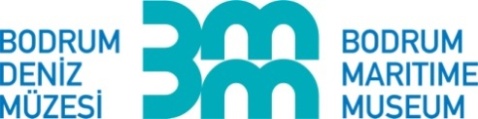 3. BODRUM DENİZ MÜZESİ ÇOCUK RESİM YARIŞMASI                              YARIŞMA ŞARTNAMESİYARIŞMAYI DÜZENLEYEN KURUM Bodrum Deniz MüzesiYARIŞMANIN ADI3. Bodrum Deniz Müzesi Çocuk Resim YarışmasıYARIŞMANIN KONUSU3000 YILLIK MESLEK: SÜNGERCİLİK YARIŞMANIN AMACIBodrum’un tarihinde ve sosyokültürel yapısında önemli yeri olan Süngerciliğin geçmişinin, gelişim aşamalarının ve öneminin farklı açılardan değerlendirilmesini önererek, çocuklar tarafından tanınmasını, öğrenilmesini sağlamak.YARIŞMADA İZLENECEK YOLİnternet üzerinden araştırmalar yapılabilir.Öğretmenlere danışılabilir.Bodrum Deniz Müzesi ziyaret edilebilir.Aile fertleri/ büyükler ile konu hakkında sohbet edilebilir.Süngercilik ile ilgili kitaplar taranabilir.KATILIM Bodrum Yarımadası genelinde tüm İlköğretim ve Ortaöğretim öğrencilerini kapsamaktadır.KATEGORİLERİlkokul, Ortaokul ve Lise olmak üzere 3 (üç) kategori bulunmaktadır.YARIŞMA ŞARTLARIYarışma 3 (üç) kategoride gerçekleşecektir. Her kategoride 1 (bir) mansiyon yer alacaktır.Her öğrenci tek resim ile yarışmaya katılabilir.Yarışmaya katılmak için gerekli resim kağıdı ölçüsü 25 cm x 35 cm veya 35 cm x 50 cm’dir. Her türlü resim ve boya malzemesini kullanmak serbesttir.Resimlerin arka yüzünün sağ alt köşesine, yarışmacı öğrencinin; adı soyadı, okulu, sınıfı, okul ve kişisel telefon numaraları açık olarak yazılmalıdır.Resimlerin Bodrum Deniz Müzesine elden teslimi yapılmalıdır. Gelen resimlerin değerlendirilmesi sonucunda, her kategoride asil ve yedek öğrenciler seçilecektir.Yarışmaya son katılım tarihi 22 Mayıs 2022’dir.Kazananlar, 26 Mayıs 2022 tarihinde, Salı günü müze web sitesinden ve sosyal medya hesaplarından duyurulacaktır. Ödül almaya hak kazanan öğrenciler, en geç 29 Mayıs 2022 Cuma günü, saat 17.00’ye kadar, 0252 316 33 10 numaralı telefondan Bodrum Deniz Müzesi yetkililerini bilgilendirmeli ya da bodrumdenizmuzesi@gmail.com e-mail adresine yazılı olarak bildirmelidir. Katılıma dair herhangi bir bildirim yapılmadığı takdirde o öğrencinin yerine yedek listeden başka bir öğrenci ödülü almaya hak kazanacaktır.Ödül Töreni 1 Haziran 2022 Çarşamba günü, saat 18.00’de başlayacaktır.Bodrum Deniz Müzesi, etkinlik tarihini ve içeriğini değiştirme hakkına sahiptir. Pandemi kurallarına göre etkinlik iptal edilebilir ya da düzenlemeler yapılabilir.Yarışma ve sosyal etkinlikler sonucu ortaya çıkan katılımcı eserlerin telif hakkı eser sahibine aittir. Eserlerin basın yayım ve paylaşımı eser sahibinin izni ile gerçekleştirilecektir.Yarışmayı kazananlara, Şartname’nin “Başarı Ödülleri’” kısmında yazan hediyeler ve tüm katılımcılara sertifika verilecektir.SEÇİCİ KURULBodrum Güzel Sanatlar Fakültesi öğretim üyesi Prof. Musa KöksalBodrum Güzel Sanatlar Fakültesi öğretim üyesi Doç. Barış YılmazBodrum Deniz Müzesi Müdürü Selen CambazoğluBAŞARI ÖDÜLLERİKATEGORİ (İLKOKUL)BİRİNCİ BAŞARI ÖDÜLÜ: BisikletİKİNCİ BAŞARI ÖDÜLÜ: Sualtı Fotoğraf MakinesiÜÇÜNCÜ BAŞARI ÖDÜLÜ:  Sualtı Keşif Seti MANSİYON:  Ressam SetiKATEGORİ (ORTAOKUL)BİRİNCİ BAŞARI ÖDÜLÜ:  Yelken KursuİKİNCİ BAŞARI ÖDÜLÜ:  BisikletÜÇÜNCÜ BAŞARI ÖDÜLÜ:  Sualtı Fotoğraf MakinesiMANSİYON: Ressam SetiKATEGORİ (LİSE)BİRİNCİ BAŞARI ÖDÜLÜ: Mavi Yolculuk İKİNCİ BAŞARI ÖDÜLÜ: PADI SCUBA DIVER Dalış KursuÜÇÜNCÜ BAŞARI ÖDÜLÜ: Yelken KursuMANSİYON: Serbest Dalış SetiSPONSORLARBodrum Ticaret Odası IMEAK Bodrum Deniz Ticaret OdasıAşkın DivingBodrumspor Yelken KulübüBarbaros YachtingİLETİŞİM İÇİNÇarşı Mah. Nazım Hikmet Sokak No.4/1 48400
Bodrum / MuğlaTel.:  0 252 316 33 10         0 530 232 14 83bodrumdenizmuzesi@gmail.com